STRATEGI MARKETING PUBLIC RELATION  DALAM TELEMARKETING DI PT. REKAYASA HIJAU INDONESIA(Studi Deskriptif Analisis Mengenai Strategi Marketing Public Relation dalam Telemarketing di PT. Rekayasa Hijau Indonesia)Oleh :DEWI INDRIANINRP. 132050455SKRIPSI DiajukanUntukMemperoleh Gelar Sarjana Pada Program Studi Ilmu Komunikasi Fakultas Ilmu Sosial Dan Ilmu Politik Universitas Pasundan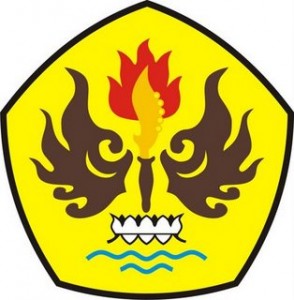 FAKULTAS ILMU SOSIAL DAN ILMU POLITIKUNIVERSITAS PASUNDAN	BANDUNG	2017